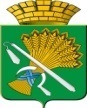 ГЛАВА КАМЫШЛОВСКОГО ГОРОДСКОГО ОКРУГАП О С Т А Н О В Л Е Н И Еот 05.10.2018 года  № 854г. Камышлов О признании многоквартирного дома аварийным и подлежащим сносу по адресу: Свердловская область, город Камышлов, улица Розы Люксембург, дом 12В соответствии с Федеральным законом от 06.10.2003 г. №131-ФЗ «Об общих принципах местного самоуправления в Российской Федерации», постановлением Правительства Свердловской области от 28.01.2006 года №47 «Об утверждении положения о признании помещения жилым помещением, жилого помещения непригодным для проживания и многоквартирного дома аварийным и подлежащим сносу или реконструкции»,  рассмотрев заявление  Саяповой Марины Даулетжановны (вх.№2606 от 10.04.2018 года), акт и заключение межведомственной комиссии по признанию жилого помещения пригодным (непригодным) для проживания и многоквартирного дома аварийным и подлежащим сносу или реконструкции на территории Камышловского городского округа №2 от 01.10.2018 года, глава Камышловского городского округаПОСТАНОВИЛ:1. Признать многоквартирный жилой дом №12 (состоящий из кв. №1 общей площадью 31,4 кв.м. и кв. №2 общей площадью 30,5 кв.м.), расположенный по адресу: Свердловская область, город Камышлов, улица Розы Люксембург, аварийным и подлежащим сносу.2. Установить срок переселения физических и юридических лиц – до 2025 года.3. Рекомендовать специализированному областному государственному унитарному предприятию «Областной государственный центр технической инвентаризации и регистрации недвижимости» Филиал «Камышловское Бюро технической инвентаризации и регистрации недвижимости» внести изменения в статистическую отчетность.4. Опубликовать настоящее постановление в газете «Камышловские известия» и на официальном сайте Камышловского городского округа.5. Комитету по управлению имуществом и земельным ресурсам администрации Камышловского городского округа (Михайлова Е.В.) внести изменения в реестр аварийного жилья Камышловского городского округа.6.  Контроль за исполнением настоящего постановления возложить на первого заместителя главы администрации Камышловского городского округа           Бессонова Е.А.Глава Камышловского городского округа                                     А.В. Половников